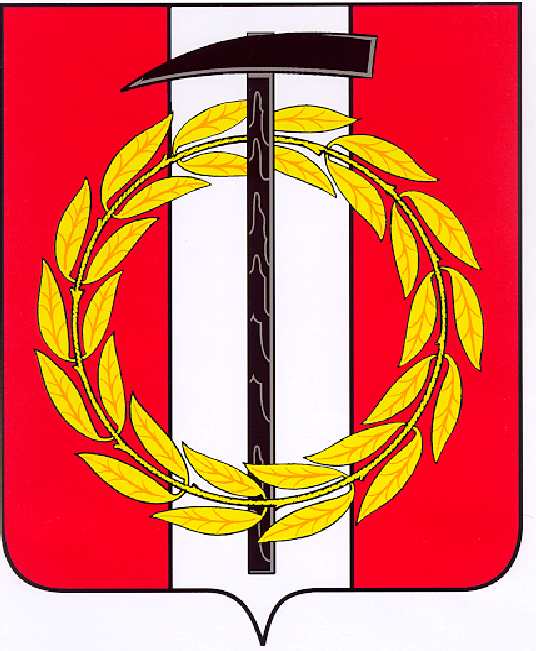 Собрание депутатов Копейского городского округаЧелябинской областиРЕШЕНИЕ      28.11.2018        630от _______________№_____О согласовании перечня объектовмуниципального имущества,закрепленных за МУ «ЦБ по обслуживанию учреждений культуры и дополнительногообразования», передаваемых в безвозмездное пользование управлению культуры администрации	В соответствии с решением Собрания депутатов Копейского городского округа от 29.03.2006 № 6-МО «О порядке управления и распоряжения муниципальным имуществом Копейского городского округа», принятым постановлением Собрания депутатов Копейского городского округа Челябинской области от 29.03.2006 № 208 «О порядке управления и распоряжения муниципальным имуществом Копейского городского округа», Собрание депутатов Копейского городского округаРЕШАЕТ:	1. Согласовать перечень объектов муниципального имущества, закрепленных за муниципальным учреждением «Централизованная бухгалтерия по обслуживанию учреждений культуры и дополнительного образования» Копейского городского округа (далее - МУ «ЦБ по обслуживанию учреждений культуры и дополнительного образования»), передаваемых в безвозмездное пользование управлению культуры администрации Копейского городского округа Челябинской области (далее - управление культуры администрации), согласно приложению № 1 в соответствии с техническим паспортом (приложение № 2).	2. МУ «ЦБ по обслуживанию учреждений культуры и дополнительного образования» (Смирнова М.Н.) оформить передачу объектов муниципального имущества в безвозмездное пользование управления культуры администрации (Марчук Л.Н.) в соответствии с действующим законодательством.	3. Контроль исполнения настоящего решения возложить на комиссию по экономической, бюджетной и налоговой политике Собрания депутатов Копейского городского округа Челябинской области.Председатель Собрания депутатовКопейского городского округа                                                     В.П. Емельянов 